                                                                                                                                                              Утверждаю: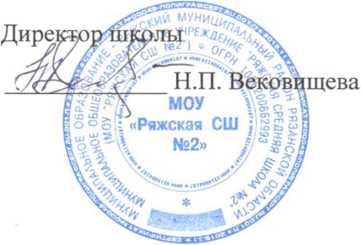 Примерное десятидневное цикличное меню
для организации горячего питания обучающихся 5-11 классов 
Муниципального общеобразовательного учреждения «Ряжская средняя школа №2»№ рец. по сборнику 2015 г.Наименование блюдаНаименование блюдаНаименование блюдамасса порциимасса порцииПищевые веществаПищевые веществаПищевые веществаПищевые веществаПищевые веществаПищевые веществаэнергет. ценностьэнергет. ценностьВитаминыВитаминыВитаминыВитаминыМинеральные веществаМинеральные веществаМинеральные веществаМинеральные веществаМинеральные веществаМинеральные веществабелкибелкижирыжирыуглеводыуглеводыВ1В1ССААЕЕСаСаРРМgМgFe                                                                               Понедельник (первая неделя)                                                                               Понедельник (первая неделя)                                                                               Понедельник (первая неделя)                                                                               Понедельник (первая неделя)                                                                               Понедельник (первая неделя)                                                                               Понедельник (первая неделя)                                                                               Понедельник (первая неделя)                                                                               Понедельник (первая неделя)                                                                               Понедельник (первая неделя)                                                                               Понедельник (первая неделя)                                                                               Понедельник (первая неделя)                                                                               Понедельник (первая неделя)                                                                               Понедельник (первая неделя)                                                                               Понедельник (первая неделя)                                                                               Понедельник (первая неделя)                                                                               Понедельник (первая неделя)                                                                               Понедельник (первая неделя)завтракзавтрак302Каша гречневая рассыпчатаяКаша гречневая рассыпчатаяКаша гречневая рассыпчатая1501508,908,904,104,1039,8439,84231,86231,860,200,20------14,614,6210,0210,0140,0140,05,01256Мясо тушеное (свинина)Мясо тушеное (свинина)Мясо тушеное (свинина)10010010,5810,5828,1728,172,562,563053050,280,280,180,18----19,0819,08126,76126,7622,6022,601,49ПРХлеб ржано- пшеничныйХлеб ржано- пшеничныйХлеб ржано- пшеничный40402,242,240,440,4419,7619,7691,9691,960,040,04----0,360,369,209,2042,4042,4010101,24377Чай с сахаром и лимономЧай с сахаром и лимономЧай с сахаром и лимоном200/15/7200/15/70,530,53--9,879,8741,641,6--2,132,13----15,3315,3323,2023,2012,2712,272,13ПРФрукт свежийФрукт свежийФрукт свежий1001000,300,300,300,307,357,3568680,020,027,507,50--0,150,1512,0012,008,258,256,756,751,65ИтогоИтогоИтого55055022,5522,5533,0133,0179,3879,38738,42738,420,540,549,819,81--0,510,5170,2170,21410,61410,61191,62191,6211,52№ рец. по сборнику 2015 г.Наименование блюдаНаименование блюдаНаименование блюдамасса порциимасса порцииПищевые веществаПищевые веществаПищевые веществаПищевые веществаПищевые веществаПищевые веществаэнергет. ценностьэнергет. ценностьВитаминыВитаминыВитаминыВитаминыМинеральные веществаМинеральные веществаМинеральные веществаМинеральные веществаМинеральные веществаМинеральные веществабелкибелкижирыжирыуглеводыуглеводыВ1В1ССААЕЕСаСаРРМgМgFe                                                                                                                 Понедельник (первая неделя)                                                                                                                 Понедельник (первая неделя)                                                                                                                 Понедельник (первая неделя)                                                                                                                 Понедельник (первая неделя)                                                                                                                 Понедельник (первая неделя)                                                                                                                 Понедельник (первая неделя)                                                                                                                 Понедельник (первая неделя)                                                                                                                 Понедельник (первая неделя)                                                                                                                 Понедельник (первая неделя)                                                                                                                 Понедельник (первая неделя)                                                                                                                 Понедельник (первая неделя)                                                                                                                 Понедельник (первая неделя)                                                                                                                 Понедельник (первая неделя)                                                                                                                 Понедельник (первая неделя)                                                                                                                 Понедельник (первая неделя)                                                                                                                 Понедельник (первая неделя)обедобед120Суп молочный вермишелевыйСуп молочный вермишелевыйСуп молочный вермишелевый2502507,197,196,516,5123,5523,55181,50181,500,110,111,141,1433,2533,25--202,03202,03172,48172,4830,1830,180,64291Плов из курицыПлов из курицыПлов из курицы15015012,7112,717,857,851,81,82292291,411,410,120,123,83,81171,01171,0213,56213,5634,7634,7640,5340,53131,5ПРХлеб пшеничныйХлеб пшеничныйХлеб пшеничный40403,163,160,400,4019,3219,3293,5293,520,040,04----0,520,529,209,2034,8034,8013,2013,200,44ПРХлеб ржано- пшеничныйХлеб ржано- пшеничныйХлеб ржано- пшеничный40402,242,240,440,4419,7619,7691,9691,960,040,04----0,360,369,209,2042,4042,4010,0010,001,24377Чай с сахаром и лимономЧай с сахаром и лимономЧай с сахаром и лимоном200/15/7200/15/70,530,53--9,879,8741,641,6--2,132,13----15,3315,3323,2023,2012,2712,272,13ПРФрукт свежийФрукт свежийФрукт свежий1001001,131,130,380,3815,7515,7596960,030,037,507,50--0,300,306,006,0021,0021,0031,5031,500,45ИТОГОИТОГОИТОГО78078026,9626,9615,5815,5895,0595,05733,58733,581,631,6310,8910,8942,0542,051172,181172,18455,32455,32328,64328,64137,68137,68136,4Всего за деньВсего за деньВсего за день1330133049,5149,5148,5948,59169,43169,43147214722,172,1720,720,742,0542,051172,691172,69525,53525,53739,25739,25329,3329,3147,92№ рец. По сборнику 2015 г.Наименование блюдамасса порцииПищевые веществаПищевые веществаПищевые веществаэнергет. ценностьВитаминыВитаминыВитаминыВитаминыМинеральные веществаМинеральные веществаМинеральные веществаМинеральные вещества№ рец. По сборнику 2015 г.Наименование блюдамасса порциибелкижирыуглеводыэнергет. ценностьВ1САЕСаРМgFeВторник (первая неделя)Вторник (первая неделя)Вторник (первая неделя)Вторник (первая неделя)Вторник (первая неделя)Вторник (первая неделя)Вторник (первая неделя)Вторник (первая неделя)Вторник (первая неделя)Вторник (первая неделя)Вторник (первая неделя)Вторник (первая неделя)Вторник (первая неделя)Вторник (первая неделя)завтракзавтракзавтракзавтракзавтракзавтракзавтракзавтракзавтракзавтракзавтракзавтракзавтракзавтрак174Каша молочная рисовая2106,0020,856,822941,310,101,82363,45191,35130,6736,46157,443Бутерброд с сыром606,128,714,831820,040,2320,00,05164,7108,04,20,34377Чай с сахаром и лимоном200/15/70,53-9,8741,6-2,13--15,3323,2012,272,13ПРФрукт свежий1000,960,218,68680,0464,29-0,2136,4324,6413,930,32ИТОГО57013,6119,7640,2585,61,3966,7521,82363,71407,81286,5166,86160,23№ рец. По сборнику 2015 г.Наименование блюдамасса порцииПищевые веществаПищевые веществаПищевые веществаэнергет. ценностьВитаминыВитаминыВитаминыВитаминыМинеральные веществаМинеральные веществаМинеральные веществаМинеральные вещества№ рец. По сборнику 2015 г.Наименование блюдамасса порциибелкижирыуглеводыэнергет. ценностьВ1САЕСаРМgFeВторник (первая неделя)
Вторник (первая неделя)
Вторник (первая неделя)
Вторник (первая неделя)
Вторник (первая неделя)
Вторник (первая неделя)
Вторник (первая неделя)
Вторник (первая неделя)
Вторник (первая неделя)
Вторник (первая неделя)
Вторник (первая неделя)
Вторник (первая неделя)
Вторник (первая неделя)
Вторник (первая неделя)
Вторник (первая неделя)
ОбедОбедОбедОбедОбедОбедОбедОбедОбедОбедОбедОбедОбедОбедОбед102Суп картофельный с бобовыми на к/б2504,905,3319,23144,430,155,83-2,4541,48137,7838,251,83312Пюре картофельное 1503,082,3319,33109,731,163,7533,150,1538,2576,9526,700,86230Рыба жареная907,647,403,12070,1101,77502,92147,4421,4621,394,55ПРХлеб пшеничный403,160,4019,3293,520,04--0,529,2034,8013,200,44ПРХлеб ржано- пшеничный402,240,4419,7691,960,04--0,369,2042,4010,001,24388Напиток из шиповника2000,400,2717,2072,800,01100,00--7,732,132,670,53ИТОГО77021,4316,1797,74719,441,51109,5834,92506,4253,3315,52112,1299,45Всего за день134035,0336,93137,941305,042,5176,3356,74870,11661,11602,03178,98259,68№ рец. по сборнику 2015 г.Прием пищи, наименование блюдамасса порции, г.Пищевые вещества (г.)Пищевые вещества (г.)Пищевые вещества (г.)энергет. ценность (ккал)Витамины (мг)Витамины (мг)Витамины (мг)Витамины (мг)Минеральные вещества (мг)Минеральные вещества (мг)Минеральные вещества (мг)Минеральные вещества (мг)№ рец. по сборнику 2015 г.Прием пищи, наименование блюдамасса порции, г.белкижирыуглеводыэнергет. ценность (ккал)В1САЕСаРМgFe123456789101112131415Среда (первая неделя)
Среда (первая неделя)
Среда (первая неделя)
Среда (первая неделя)
Среда (первая неделя)
Среда (первая неделя)
Среда (первая неделя)
Среда (первая неделя)
Среда (первая неделя)
Среда (первая неделя)
Среда (первая неделя)
Среда (первая неделя)
Среда (первая неделя)
Среда (первая неделя)
ЗавтракЗавтракЗавтракЗавтракЗавтракЗавтракЗавтракЗавтракЗавтракЗавтракЗавтракЗавтракЗавтракЗавтрак309Макароны отварные 1505,107,5028,50201,90,0612,00-1,9512,0034,507,500,75293Голень куриная (жареная)10011,0812,890,041980,030,6445,9-21,83109,711,710,9388Напиток из шиповника2000,400,2717,2072,800,01100,00--7,732,132,670,53ПРХлеб пшеничный403,160,4019,3293,520,04--0,529,2034,8013,200,4471Овощи свежие600,240,030,75200,013,00-0,036,9012,604,200,18ИТОГО55019,9821,0965,81586,220,15115,6445,92,557,66193,7339,282,8№ рец. по сборнику 2015 г.Наименование блюдамасса порцииПищевые веществаПищевые веществаПищевые веществаэнергет. ценностьВитаминыВитаминыВитаминыВитаминыМинеральные веществаМинеральные веществаМинеральные веществаМинеральные вещества№ рец. по сборнику 2015 г.Наименование блюдамасса порциибелкижирыуглеводыэнергет. ценностьВ1САЕСаРМgFeСреда (первая неделя)Среда (первая неделя)Среда (первая неделя)Среда (первая неделя)Среда (первая неделя)Среда (первая неделя)Среда (первая неделя)Среда (первая неделя)Среда (первая неделя)Среда (первая неделя)Среда (первая неделя)Среда (первая неделя)Среда (первая неделя)Среда (первая неделя)Среда (первая неделя)ОбедОбедОбедОбедОбедОбедОбедОбедОбедОбедОбедОбедОбедОбедОбед99Суп овощной3002,732,7913,590,030,0912,75-2,9151,90225,9033,000,99304Рис отварной1503,675,4236,67210,110,03-27,000,62,6161,519,010,53256Мясо тушеное (свинина)10010,5828,172,563050,280,18--19,08126,7622,601,4971Овощи свежие600,240,030,75200,013,00-0,036,9012,604,200,18ТККисель 2000,160,0827,50111,360,0124,00-0,028,209,004,400,14ПРХлеб пшеничный403,160,4019,3293,520,04--0,529,2034,8013,200,44ПРХлеб ржано- пшеничный402,240,4419,7691,960,04--0,369,2042,4010,001,24ИТОГО890 22,7837,33120,06921,980,539,9327,004,62107,09512,96106,415,01Всего за день 144042,7658,42185,871508,20,65155,5772,97,12164,75706,69145,697,81№ рец. По сборнику 2015 г.Наименование блюдамасса порцииПищевые веществаПищевые веществаПищевые веществаэнергет. ценностьВитаминыВитаминыВитаминыВитаминыМинеральные веществаМинеральные веществаМинеральные веществаМинеральные вещества№ рец. По сборнику 2015 г.Наименование блюдамасса порциибелкижирыуглеводыэнергет. ценностьВ1САЕСаРМgFeЧетверг (первая неделя)Четверг (первая неделя)Четверг (первая неделя)Четверг (первая неделя)Четверг (первая неделя)Четверг (первая неделя)Четверг (первая неделя)Четверг (первая неделя)Четверг (первая неделя)Четверг (первая неделя)Четверг (первая неделя)Четверг (первая неделя)Четверг (первая неделя)Четверг (первая неделя)завтракзавтракзавтракзавтракзавтракзавтракзавтракзавтракзавтракзавтракзавтракзавтракзавтракзавтрак224Запеканка творожная с молоком сгущенным 10010,237,744,551890,0420,3345,5-136,91150,6118,590,45379Кофейный напиток с молоком2003,602,6729,20155,200,031,47--158,67132,029,332,40ПРПеченье 601,702,2613,941050,02-13,00,268,2017,403,000,20ПРФрукт свежий1600,300,237,731230,023,75-0,3014,2512,009,001,73Итого52015,8312,955,42572,330,1125,5558,50,56318,03312,0159,9220,78№ рец. По сборнику 2015 г.Наименование блюдамасса порцииПищевые веществаПищевые веществаПищевые веществаэнергет. ценностьВитаминыВитаминыВитаминыВитаминыМинеральные веществаМинеральные веществаМинеральные веществаМинеральные вещества№ рец. По сборнику 2015 г.Наименование блюдамасса порциибелкижирыуглеводыэнергет. ценностьВ1САЕСаРМgFeЧетверг (первая неделя)
Четверг (первая неделя)
Четверг (первая неделя)
Четверг (первая неделя)
Четверг (первая неделя)
Четверг (первая неделя)
Четверг (первая неделя)
Четверг (первая неделя)
Четверг (первая неделя)
Четверг (первая неделя)
Четверг (первая неделя)
Четверг (первая неделя)
Четверг (первая неделя)
Четверг (первая неделя)
Четверг (первая неделя)
ОбедОбедОбедОбедОбедОбедОбедОбедОбедОбедОбедОбедОбедОбедОбед96Рассольник Ленинградский2502,602,5016,98100,800,107,50-2,4038,50208,7531,751,00309Макароны отварные1505,107,5028,50201,900,0612,00-1,9512,0034,507,500,75260Гуляш из говядины10014,5516,796,892210,420,143,691117311,521,8122,03154,15ПРХлеб пшеничный403,160,4019,3293,520,04--0,529,2034,8013,200,44ПРХлеб ржано- пшеничный402,240,4419,7691,960,04--0,369,2042,4010,001,24377Чай с сахаром и лимоном200/15/70,53-9,8741,6-2,13--15,3323,2012,272,13ИТОГО78028,1827,63101,29750,780,6621,773,691122,23395,73365,4696,75159,71Всего за день130044,0140,53156,711321,110,77227,3262,191122,79713,76677,47156,67180,49№ рец. По сборнику 2015 г.Наименование блюдамасса порцииПищевые веществаПищевые веществаПищевые веществаэнергет. ценностьВитаминыВитаминыВитаминыВитаминыМинеральные веществаМинеральные веществаМинеральные веществаМинеральные вещества№ рец. По сборнику 2015 г.Наименование блюдамасса порциибелкижирыуглеводыэнергет. ценностьВ1САЕСаРМgFeПятница (первая неделя)Пятница (первая неделя)Пятница (первая неделя)Пятница (первая неделя)Пятница (первая неделя)Пятница (первая неделя)Пятница (первая неделя)Пятница (первая неделя)Пятница (первая неделя)Пятница (первая неделя)Пятница (первая неделя)Пятница (первая неделя)Пятница (первая неделя)Пятница (первая неделя)завтракзавтракзавтракзавтракзавтракзавтракзавтракзавтракзавтракзавтракзавтракзавтракзавтракзавтрак244Плов из отварной  говядины20015,3014,3324,382970,040,26--21,69155,6832,002,1571Овощи свежие600,240,030,75200,013,00-0,036,9012,604,200,18377Чай с сахаром и лимоном200/15/70,53-9,8741,6-2,13--15,3323,2012,272,13ПРХлеб ржано- пшеничный402,240,4419,7691,960,04--0,369,2042,4010,001,24ИТОГО50018,3114,854,76450,560,095,39-0,3953,12233,8858,475,7№ рец. По сборнику 2015 г.Наименование блюдамасса порцииПищевые веществаПищевые веществаПищевые веществаэнергет. ценностьВитаминыВитаминыВитаминыВитаминыМинеральные веществаМинеральные веществаМинеральные веществаМинеральные вещества№ рец. По сборнику 2015 г.Наименование блюдамасса порциибелкижирыуглеводыэнергет. ценностьВ1САЕСаРМgFe              Пятница (первая неделя)              Пятница (первая неделя)              Пятница (первая неделя)              Пятница (первая неделя)              Пятница (первая неделя)              Пятница (первая неделя)              Пятница (первая неделя)              Пятница (первая неделя)              Пятница (первая неделя)              Пятница (первая неделя)              Пятница (первая неделя)              Пятница (первая неделя)              Пятница (первая неделя)              Пятница (первая неделя)              Пятница (первая неделя)ОбедОбедОбедОбедОбедОбедОбедОбедОбедОбедОбедОбедОбедОбедОбед82Борщ с капустой и картофелем2501,834,9011,7598,400,0510,30-2,4034,4553,0326,201,18302Каша гречневая рассыпчатая 1508,904,1039,84231,860,20---14,6210,0140,05,01260Мясо тушеное (свинина)10010,5828,172,563050,280,18--19,08126,7622,601,49ПРХлеб пшеничный403,160,4019,3293,520,04--0,529,2034,8013,200,44ПРХлеб ржано- пшеничный402,240,4419,7691,960,04--0,369,2042,4010,001,24349Компот из сухофруктов2001,160,3047,26196,380,020,80-0,205,8446,0033,000,96ИТОГО78027,8738,31140,491017,120,6311,28-3,4892,37512,99245,10,32Всего за день128046,1853,11195,251467,680,7216,97-3,87145,49746,87303,4716,02№ рец. По сборнику 2015 г.Наименование блюдамасса порцииПищевые веществаПищевые веществаПищевые веществаэнергет. ценностьВитаминыВитаминыВитаминыВитаминыМинеральные веществаМинеральные веществаМинеральные веществаМинеральные вещества№ рец. По сборнику 2015 г.Наименование блюдамасса порциибелкижирыуглеводыэнергет. ценностьВ1САЕСаРМgFe                                                                                                         Понедельник (вторая неделя)                                                                                                         Понедельник (вторая неделя)                                                                                                         Понедельник (вторая неделя)                                                                                                         Понедельник (вторая неделя)                                                                                                         Понедельник (вторая неделя)                                                                                                         Понедельник (вторая неделя)                                                                                                         Понедельник (вторая неделя)                                                                                                         Понедельник (вторая неделя)                                                                                                         Понедельник (вторая неделя)                                                                                                         Понедельник (вторая неделя)                                                                                                         Понедельник (вторая неделя)                                                                                                         Понедельник (вторая неделя)                                                                                                         Понедельник (вторая неделя)                                                                                                         Понедельник (вторая неделя)                                                                                                                             завтрак                                                                                                                             завтрак                                                                                                                             завтрак                                                                                                                             завтрак                                                                                                                             завтрак                                                                                                                             завтрак                                                                                                                             завтрак                                                                                                                             завтрак                                                                                                                             завтрак                                                                                                                             завтрак                                                                                                                             завтрак                                                                                                                             завтрак                                                                                                                             завтрак                                                                                                                             завтрак204Макароны отварные с сыром (сливочное масло)1258,469,9521,322090,050,1472,0-184,5126,312,70,77ПРХлеб пшеничный403,160,4019,3293,520,04--0,529,2034,8013,200,44377Чай с сахаром и лимоном200/15/70,53-9,8741,6-2,13--15,3323,2012,272,13ПРФрукт свежий1000,300,237,73960,023,75-0,3014,2512,009,001,7371Овощи свежие600,240,030,75200,013,00-0,036,9012,604,200,18Итого52512,6910,6858,61460,120,1212,7772,000,7227,93205,1549,125,17№ рец. По сборнику 2015 г.Наименование блюдамасса порцииПищевые веществаПищевые веществаПищевые веществаэнергет. ценностьВитаминыВитаминыВитаминыВитаминыМинеральные веществаМинеральные веществаМинеральные веществаМинеральные вещества№ рец. По сборнику 2015 г.Наименование блюдамасса порциибелкижирыуглеводыэнергет. ценностьВ1САЕСаРМgFeПонедельник (вторая неделя)Понедельник (вторая неделя)Понедельник (вторая неделя)Понедельник (вторая неделя)Понедельник (вторая неделя)Понедельник (вторая неделя)Понедельник (вторая неделя)Понедельник (вторая неделя)Понедельник (вторая неделя)Понедельник (вторая неделя)Понедельник (вторая неделя)Понедельник (вторая неделя)Понедельник (вторая неделя)Понедельник (вторая неделя)Понедельник (вторая неделя)обедобедобедобедобедобедобедобедобедобедобедобедобедобедобед113Суп вермишелевый 2507,36,349,3283,10,10,523,40,3197,3166,924,90,51167Голубцы овощные1252,987,7913,681520,0416,9116,0-58,6660,8728,00,78ПРХлеб пшеничный403,160,4019,3293,520,04--0,529,2034,8013,200,44ПРХлеб ржано- пшеничный402,240,4419,7691,960,04--0,369,2042,4010,001,24377Чай с сахаром и лимоном200/15/70,53-9,8741,6-2,13--15,3323,2012,272,1371Овощи свежие600,240,030,75200,013,00-0,036,9012,604,200,18ИТОГО71516,4514,96112,68682,180,2322,5439,41,21296,59340,7792,575,27Всего за день124029,1425,64171,291142,30,3535,31111,41,91524,52545,92141,6910,44№ рец. по сборнику 2015 г.Наименование блюдамасса порцииПищевые веществаПищевые веществаПищевые веществаэнергет. ценностьВитаминыВитаминыВитаминыВитаминыМинеральные веществаМинеральные веществаМинеральные веществаМинеральные вещества№ рец. по сборнику 2015 г.Наименование блюдамасса порциибелкижирыуглеводыэнергет. ценностьВ1САЕСаРМgFe                                                                                                                   Вторник (вторая неделя)                                                                                                                   Вторник (вторая неделя)                                                                                                                   Вторник (вторая неделя)                                                                                                                   Вторник (вторая неделя)                                                                                                                   Вторник (вторая неделя)                                                                                                                   Вторник (вторая неделя)                                                                                                                   Вторник (вторая неделя)                                                                                                                   Вторник (вторая неделя)                                                                                                                   Вторник (вторая неделя)                                                                                                                   Вторник (вторая неделя)                                                                                                                   Вторник (вторая неделя)                                                                                                                   Вторник (вторая неделя)                                                                                                                   Вторник (вторая неделя)                                                                                                                   Вторник (вторая неделя)завтракзавтракзавтракзавтракзавтракзавтракзавтракзавтракзавтракзавтракзавтракзавтракзавтракзавтрак181Каша манная молочная (сливочное масло)2106,024,0533,37194,010,040,3632,70,10132,64109,7417,060,263Бутерброд с сыром606,128,714,831620,040,2320,000,05164,7108,04,20,34377Чай с сахаром и лимоном200/15/70,53-9,8741,6-2,13--15,3323,2012,272,13ПРФрукт свежий1000,300,237,73960,023,75-0,3014,2512,009,001,73Итого57013,3612,9666,75493,110,1267,0152,70,36349,1265,5847,463,05№ рец. по сборнику 2015 г.Наименование блюдамасса порцииПищевые веществаПищевые веществаПищевые веществаэнергет. ценностьВитаминыВитаминыВитаминыВитаминыМинеральные веществаМинеральные веществаМинеральные веществаМинеральные вещества№ рец. по сборнику 2015 г.Наименование блюдамасса порциибелкижирыуглеводыэнергет. ценностьВ1САЕСаРМgFe     Вторник (вторая неделя)     Вторник (вторая неделя)     Вторник (вторая неделя)     Вторник (вторая неделя)     Вторник (вторая неделя)     Вторник (вторая неделя)     Вторник (вторая неделя)     Вторник (вторая неделя)     Вторник (вторая неделя)     Вторник (вторая неделя)     Вторник (вторая неделя)     Вторник (вторая неделя)     Вторник (вторая неделя)     Вторник (вторая неделя)     Вторник (вторая неделя)     обед     обед     обед     обед     обед     обед     обед     обед     обед     обед     обед     обед     обед     обед     обед104Суп картофельный с мясными фрикадельками25016,510,419,82450,0411,00--39,072,2250,003,8302Каша гречневая рассыпчатая1508,94,1039,84231,860,20---14,6210,00140,005,01260Гуляш из говядины10014,5516,796,862210,420,143,691117311,521,8122,03154,15377Чай с сахаром и лимоном200/15/70,53-9,8741,6-2,13--15,3323,2012,272,13ПРХлеб пшеничный403,160,4019,3293,520,04--0,529,2034,8013,200,44ПРХлеб ржано- пшеничный402,240,4419,7691,960,04--0,369,2042,4010,001,24ИТОГО78045,8832,13115,45924,940,7413,273,691117,88398,83404,43247,5166,77Всего за день135059,5145,09182,201424,920,8680,2856,391118,24792,93670,01294,96169,82№ рец. По сборнику 2015 г.Наименование блюдамасса порцииПищевые веществаПищевые веществаПищевые веществаэнергет. ценностьВитаминыВитаминыВитаминыВитаминыМинеральные веществаМинеральные веществаМинеральные веществаМинеральные вещества№ рец. По сборнику 2015 г.Наименование блюдамасса порциибелкижирыуглеводыэнергет. ценностьВ1САЕСаРМgFeСреда (вторая неделя)Среда (вторая неделя)Среда (вторая неделя)Среда (вторая неделя)Среда (вторая неделя)Среда (вторая неделя)Среда (вторая неделя)Среда (вторая неделя)Среда (вторая неделя)Среда (вторая неделя)Среда (вторая неделя)Среда (вторая неделя)Среда (вторая неделя)Среда (вторая неделя)завтракзавтракзавтракзавтракзавтракзавтракзавтракзавтракзавтракзавтракзавтракзавтракзавтракзавтрак128Пюре картофельное1603,082,3319,131341,163,7533,150,1538,2576,9526,700,86229Рыба тушеная с овощами10010,765,753,801420,106,455,74-36,9532,8737,280,77ПРХлеб ржано- пшеничный402,240,4419,7691,960,04--0,369,2042,4010,001,24388Напиток из шиповника2000,400,2717,2072,800,01100,00--7,732,132,670,53Итого50017,048,7559,45440,761,31110,238,890,6792,13154,3576,653,4№ рец. По сборнику 2015 г.Наименование блюдамасса порцииПищевые веществаПищевые веществаПищевые веществаэнергет. ценностьВитаминыВитаминыВитаминыВитаминыМинеральные веществаМинеральные веществаМинеральные веществаМинеральные вещества№ рец. По сборнику 2015 г.Наименование блюдамасса порциибелкижирыуглеводыэнергет. ценностьВ1САЕСаРМgFe                Среда (вторая неделя)                Среда (вторая неделя)                Среда (вторая неделя)                Среда (вторая неделя)                Среда (вторая неделя)                Среда (вторая неделя)                Среда (вторая неделя)                Среда (вторая неделя)                Среда (вторая неделя)                Среда (вторая неделя)                Среда (вторая неделя)                Среда (вторая неделя)                Среда (вторая неделя)                Среда (вторая неделя)                Среда (вторая неделя)              обед              обед              обед              обед              обед              обед              обед              обед              обед              обед              обед              обед              обед              обед              обед103Суп с макаронными изделиями на м/б2502,732,8020,45117,900,158,25-1,2315,263,5534,050,9867Винегрет  овощной1001,626,208,9097,880,1013,00-2,9540,4048,8023,41,02271Котлета домашняя905,5910,684,212230,070,121,4-8,0954,968,220,88ПРХлеб пшеничный403,160,4019,3293,520,04--0,529,2034,8013,200,44ПРХлеб ржано- пшеничный402,240,4419,7691,960,04--0,369,2042,4010,001,24377Чай с сахаром и лимоном200/15/70,53-9,8741,6-2,13--15,3323,2012,272,13ИТОГО 72015,8720,5282,51665,860,423,4821,45,0697,42267,7191,146,69Всего за день 122033,2729,27141,961106,621,71133,6860,295,73189,55422,06167,7910,09№ рец. По сборнику 2015 г.Наименование блюдамасса порцииПищевые веществаПищевые веществаПищевые веществаэнергет. ценностьВитаминыВитаминыВитаминыВитаминыМинеральные веществаМинеральные веществаМинеральные веществаМинеральные вещества№ рец. По сборнику 2015 г.Наименование блюдамасса порциибелкижирыуглеводыэнергет. ценностьВ1САЕСаРМgFe                                                                                                                     Четверг (вторая неделя)                                                                                                                     Четверг (вторая неделя)                                                                                                                     Четверг (вторая неделя)                                                                                                                     Четверг (вторая неделя)                                                                                                                     Четверг (вторая неделя)                                                                                                                     Четверг (вторая неделя)                                                                                                                     Четверг (вторая неделя)                                                                                                                     Четверг (вторая неделя)                                                                                                                     Четверг (вторая неделя)                                                                                                                     Четверг (вторая неделя)                                                                                                                     Четверг (вторая неделя)                                                                                                                     Четверг (вторая неделя)                                                                                                                     Четверг (вторая неделя)                                                                                                                     Четверг (вторая неделя)завтракзавтракзавтракзавтракзавтракзавтракзавтракзавтракзавтракзавтракзавтракзавтракзавтракзавтрак210Омлет натуральный605,399,61,021840,040,1125,5-39,8687,36,241,0273Икра кабачковая1001,014,855,3969,260,046,51-2,3998,4255,6717,270,69ПРХлеб пшеничный403,160,4019,3293,520,04--0,529,2034,8013,200,44377Чай с сахаром и лимоном200/15/70,53-9,8741,6-2,13--15,3323,2012,272,13ПРФрукт свежий1000,300,237,73960,023,75-0,3014,2512,009,001,73Итого50010,7714,9342,35484,380,1416,24125,53,74183,81220,4754,984,81№ рец. По сборнику 2015 г.Наименование блюдамасса порцииПищевые веществаПищевые веществаПищевые веществаэнергет. ценностьВитаминыВитаминыВитаминыВитаминыМинеральные веществаМинеральные веществаМинеральные веществаМинеральные вещества№ рец. По сборнику 2015 г.Наименование блюдамасса порциибелкижирыуглевэнергет. ценностьВ1САЕСаРМgFe  Четверг (вторая неделя)  Четверг (вторая неделя)  Четверг (вторая неделя)  Четверг (вторая неделя)  Четверг (вторая неделя)  Четверг (вторая неделя)  Четверг (вторая неделя)  Четверг (вторая неделя)  Четверг (вторая неделя)  Четверг (вторая неделя)  Четверг (вторая неделя)  Четверг (вторая неделя)  Четверг (вторая неделя)  Четверг (вторая неделя)  Четверг (вторая неделя)     обед     обед     обед     обед     обед     обед     обед     обед     обед     обед     обед     обед     обед     обед     обед88Щи из свежей капусты и картофеля2501,804,988,1384,480,0818,48-2,3833,9847,4322,20,83304Рис отварной2004,897,2348,89280,150,03-36,000,803,4882,0025,340,70260Гуляш из говядины10014,5516,796,862210,420,143,691117311,521,8122,03154,15377Чай с сахаром и лимоном200/15/70,53-9,8741,6-2,13--15,3323,2012,272,13ПРХлеб пшеничный403,160,4019,3293,520,04--0,529,2034,8013,200,44ПРХлеб ржано- пшеничный402,240,4419,7691,960,04--0,369,2042,4010,001,24ИТОГО830 27,1729,84112,83812,710,6120,7539,691121,06382,69251,64105,04159,49Всего за день1330 37,9444,77155,181297,090,7536,99165,191124,8566,5472,11160,02164,3№ рец. По сборнику 2015 г.Наименование блюдамасса порцииПищевые веществаПищевые веществаПищевые веществаэнергет. ценностьВитаминыВитаминыВитаминыВитаминыМинеральные веществаМинеральные веществаМинеральные веществаМинеральные вещества№ рец. По сборнику 2015 г.Наименование блюдамасса порциибелкижирыуглеводыэнергет. ценностьВ1САЕСаРМgFeПятница (вторая неделя)Пятница (вторая неделя)Пятница (вторая неделя)Пятница (вторая неделя)Пятница (вторая неделя)Пятница (вторая неделя)Пятница (вторая неделя)Пятница (вторая неделя)Пятница (вторая неделя)Пятница (вторая неделя)Пятница (вторая неделя)Пятница (вторая неделя)Пятница (вторая неделя)Пятница (вторая неделя)завтракзавтракзавтракзавтракзавтракзавтракзавтракзавтракзавтракзавтракзавтракзавтракзавтракзавтрак304Рис отварной2004,897,2348,89280,150,03-36,000,803,4882,0025,340,70255Печень по строгановски10022,8010,209,40219,400,3214,009500,01,5018,00424,0022,009,2070Огурец соленый600,40,050,85220,011,75--11,51270,3ПРХлеб пшеничный403,160,4019,3293,520,04--0,529,2034,8013,200,44349Компот из сухофруктов2001,160,3047,26196,380,020,80-0,205,8446,0033,000,96ПРФрукт свежий1000,300,237,73680,023,75-0,3014,2512,009,001,73ИТОГО 70032,7118,48133,07879,450,4424,0595363,1760,02607,05107,2913,25№ рец. По сборнику 2015 г.Наименование блюдамасса порцииПищевые веществаПищевые веществаПищевые веществаэнергет. ценностьВитаминыВитаминыВитаминыВитаминыМинеральные веществаМинеральные веществаМинеральные веществаМинеральные вещества№ рец. По сборнику 2015 г.Наименование блюдамасса порциибелкижирыуглеводыэнергет. ценностьВ1САЕСаРМgFeПятница (вторая неделя)Пятница (вторая неделя)Пятница (вторая неделя)Пятница (вторая неделя)Пятница (вторая неделя)Пятница (вторая неделя)Пятница (вторая неделя)Пятница (вторая неделя)Пятница (вторая неделя)Пятница (вторая неделя)Пятница (вторая неделя)Пятница (вторая неделя)Пятница (вторая неделя)Пятница (вторая неделя)Пятница (вторая неделя)ОбедОбедОбедОбедОбедОбедОбедОбедОбедОбедОбедОбедОбедОбедОбед83Борщ с картофелем (свекольник)2001,64,1411,8690,660,045,56--25,04--1,06309Макароны отварные150107,5028,50201,900,0612,00-1,9512,0034,507,500,75293Голень куриная10011,0812,890,041980,030,6445,9-21,83109,711,710,9ПРХлеб пшеничный403,160,4019,3293,520,04--0,529,2034,8013,200,44ПРХлеб ржано- пшеничный402,240,4419,7691,960,04--0,369,2042,4010,001,2471Овощи свежие600,240,030,75200,013,00-0,036,9012,604,200,18388Напиток из шиповника2000,400,2717,272,800,01100,0--7,732,132,670,53ИТОГО790 28,7225,6797,43768,840,23121,245,92,8691,9236,1349,285,1Всего за день1490 61,4344,15230,51648,290,67145,259581,96,03151,92843,18156,5718,35